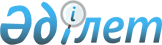 О внесении изменений в решение маслихата Жамбылского района Северо-Казахстанской области от 20 марта 2018 года № 20/3 "О корректировке базовых ставок на земельный налог по Жамбылскому району Северо-Казахстанской области"Решение маслихата Жамбылского района Северо-Казахстанской области от 11 мая 2022 года № 15/3. Зарегистрировано в Министерстве юстиции Республики Казахстан 13 мая 2022 года № 28032
      Маслихат Жамбылского района Северо-Казахстанской области РЕШИЛ:
      1. Внести в решение маслихата Жамбылского района Северо-Казахстанской области "О корректировке базовых ставок на земельный налог по Жамбылскому району Северо-Казахстанской области" от 20 марта 2018 года № 20/3 (зарегистрировано в Реестре государственной регистрации нормативных правовых актов под № 4638) следующие изменения:
      преамбулу указанного решения изложить новой редакции:
      "В соответствии со статьями 505, 506 Кодекса Республики Казахстан "О налогах и других обязательных платежах в бюджет" (Налоговый кодекс) маслихат Жамбылского района Северо-Казахстанской области РЕШИЛ:";
      пункт 2 указанного решения исключить.
      2. Настоящее решение вводится в действие по истечении десяти календарных дней после его первого официального опубликования.
					© 2012. РГП на ПХВ «Институт законодательства и правовой информации Республики Казахстан» Министерства юстиции Республики Казахстан
				
      Секретарь маслихата Жамбылского района

Л. Топорова
